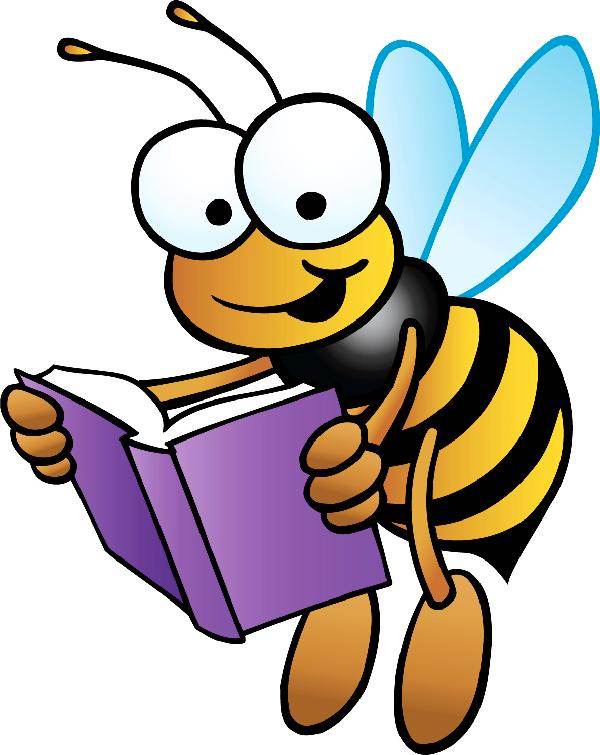 First Grade Moving to Second Grade Summer Reading ListEvery first grader moving into second grade needs to read:There Might be Lobsters by Carolyn CrimiAdventures of Beekle: the Imaginary Friend by Dan SantatAmelia Bedelia series by Peggy ParishA Mom for Umande by Maria FaulconerCam Jansen series by David AdlerClick, Clack, Mo:  Cows that Moo by Doreen CroninFreckle Juice by Judy BlumeHenry and Mudge series by Cynthia RylantHorrible Harry series by Suzy KlineI Am Amelia Earhart by Brad MelzerI’m a Big Sister and/or I’m a Big Brother by Joanna ColeKatie Woo series by Fran ManushkinMercy Watson to the Rescue by Kate DiCamillo (other titles available)Mouse Soup, Mouse Tails, and Owl at Home by Arnold LobelMr. Putter and Tabby series by Cynthia RylantNate the Great series by Marjorie SharmatNot Your Typtical Dragon by Dan Bar-elSecond Grade Rules, Amber Brown by Paula DanzingerShelter Pet Squad series by Cynthia LordStink series by Megan McDonaldTen Rules of Being a Superhero by Deb PiluttiThe Paper Bag Princess by Robert MunschVarious Titles by Johanna HurwitzVarious Titles by Gail Gibbons (non-fiction)